2017 NFB Convention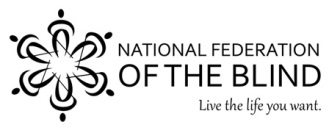 Orlando, FloridaExhibitorsProduct/Service DescriptionListed alphabetically below are the companies and organizations participating as exhibitors at the 2017 National Federation of the Blind Convention. For each exhibitor we have listed the company or organization name, table number, product and/or service exhibited, telephone number, and website, if provided to us by the vendor.3DPhotoWorksLocation: B25Product or Service: 3DPhotoWorks creates tactile fine art prints for museums, science centers and institutions.Phone: 518-392-8161
Website: http://www.3dphotoworks.com/A T Guys, Your Assistive Technology ExpertsLocation: A19Product or Service: Your home for affordable technology and gadgets for your iPhone, iPad, Android, and more. Aftershokz Trekz Titanium Bone Conduction Headphones, the new Microspeak Voice Recorder, Matias Bluetooth Keyboard, speakers, and much more.Phone: (269) 216-4798
Website: http://www.atguys.comAi Squared/Freedom Scientific/Optelec/The PacielloGroupLocation: B29-B36Product or Service: VFO™ is the world's leading assistive technology provider for the visually impaired, representing Freedom Scientific, Optelec, and Ai Squared brands. With our solutions, we enable users to gain an education, obtain employment, succeed in professional careers, and live independently throughout their lives. Our commitment to providing solutions extends to our Enterprise Compliance Division, where we provide many services to help your company or organization support the needs of people with disabilities.Phone: 800-444-4443
Website: http://www.vfo-group.com/AiraLocation: D6Product or Service: Aira develops transformative remote assistive technology that connects the blind with a network of certified agents via wearable smart glasses and an augmented reality dashboard that allows agents to see what the blind person sees in real time. Agents, serving as visual interpreters for the blind, help users accomplish a wide range of daily tasks and activities—from navigating busy streets to recognizing faces and literally traveling the world.Website: https://aira.ioAmazonLocation: B8Website: http://amazon.comAmerican Printing House for the BlindLocation: A16, A17, A18Product or Service: APH is the world’s largest company devoted to making products for people who are visually impaired and blind, and is the official supplier of educational materials for blind students in the U.S.Website: www.aph.orgCustomer Service: 800-223-1839Phone: (800) 223-1839 
Website: http://www.aph.orgAT&TLocation: D5Website: https://www.att.com/BAUM (USA) - home of VarioUltraLocation: D8Product or Service: BAUM is German manufacturer of high quality technology products and solutions for people who are blind or visually impaired. We make the popular VarioUltra braille notetakers, the VisioDesk magnifier, and more. Visit us to learn more.Phone: (855) 620-7985 
Website: http://www.baumusa.comBlind AliveLocation: B24Product or Service: Eyes Free Fitness® provides well described audio exercise programs including cardio, yoga, pilates, weights, ballet barre and stretching. CD's, SD cards and thumb drives available.Phone: (267) 474-0996
Website: http://blindalive.comBookshare, a Benetech InitiativeLocation: B23Product or Service: Bookshare is an online library for people who cannot read print text. Individuals can read in ways that work for them with books in audio, braille, large font, and more. Bookshare is FREE for all U.S. students with qualifying print disabilities.Phone: 650-644-3400
Website: http://www.bookshare.orgBureau of Engraving and PrintingLocation: A23Product or Service: BEP is providing currency readers, free of charge, to eligible blind and visually impaired individuals.Phone: 202-874-2608
Website: http://www.bep.gov/C&P-Chris Park DesignsLocation: B16Product or Service: Chris Park Designs develops and manufactures Assistive Technology products for people with vision loss. We own core technologies for Video Magnifiers such as camera, optic solution, image processing HW and SW. Also, we are the cane developer and manufacturer for many organizations including National Federation of the Blind.Phone: 1-949-274-8662
Website: www.chrisparkdesign.comChristian Record Services, Inc.Location: C35Product or Service: Christian Record Services, Inc. provides free reading materials in braille, audio, and large print. The organization also sponsors summer and winter camps through National Camps for Blind Children.Phone: 402-488-0981
Website: http://www.christianrecord.orgCobrix, Learn the basics of programming by playing a gameLocation: D16Product or Service: We present the game 'The adventure on Fruit Island' to enable blind and visually impaired learners to learn the basics of computer science using everyday objects as programming commands.Phone: 812-955-1571
Website: http://cobrix.ioColorado Center for the BlindLocation: C34Product or Service: The Colorado Center for the Blind is an NFB training center. We provide blindness skills training to blind people of all ages. Visit our table to learn more about the Colorado Center.Phone: (303) 778-1130
Website: http://cocenter.orgCyber TimezLocation: D17Product or Service: Cyber Eyez is an application for smart glasses that reads text in over 100 languages with no internet connection, recognizes 16 billion objects, identifies colors and has mood ring mode!Phone: (202) 827-6883Website: http://www.cybertimez.com/
Duxbury SystemsLocation: A13Product or Service: Since 1976 Duxbury Systems, the world leader in easy to use accessible Braille software Windows & Macintosh. For those who are experts and those who are not! Text, and math print-to-braille, & braille-to-print for approximately 170 language variants. UEB with Nemeth is no problem. Free Tactile graphic software. Supports virtually every braille printer. For those who are experts and those who are not!Phone: 978-692-3000
Website: http://www.DuxburySystems.comE.A.S.Y. Tactile GraphicsLocation: A20, A21Product or Service: E.A.S.Y. produces freehand drawing technology for the blind and visually impaired. The inTACT Sketchpad and Eraser are freehand drawing tools for sale. Coming soon are the inTACT Digitizing Sketchpad, inTACT Printer, inTACT Drawing Tools, and inTACT worksheets.Phone: 802-399-5065
Website: http://easytactilegraphics.comEducational Testing ServiceLocation: B17Phone: (609) 683-2657
Website: http://ets.orgEmesArmyLocation: B7Phone: 703-586-5733
Website: EmesArmy.etsy.comEn-Vision AmericaLocation: D11Product or Service: En-Vision America is an innovative technology company enhancing the lives of visually impaired, print impaired and blind people. We have been a pioneer in the assistive tech field inventing and perfecting audible bar code scanners including audible, large print and Braille labels.Phone: 800.890.1180
Website: http://www.envisionamerica.comFeel Good, Inc.Location: C6Product or Service: Feel Good, Inc. provides portable TENS (transcutaneous electrical nerve stimulation) units that offer a wide variety of benefits, including alleviating back, nerve, post-op and diabetic pain and migraines.Phone: (407) 986-3351
Website: http://www.feelgoodind.orgGoogle IncLocation: A5, A6Product or Service: Google is an American multinational technology company specializing in Internet-related services and products that include online advertising technologies, search, cloud computing, software, and hardware. Google's mission is to make the world's information universally accessible and useful.Website: http://www.google.comGuide Dogs for the BlindLocation: C12Product or Service: Please come by and visit us at the Guide Dogs for the Blind table where you will learn about our FREE program and services, including information about guide dog readiness,our eligibility criteria, the application process, our support services including veterinary financial assistance, and take away some great information and GDB giveawaysPhone: (360) 433-8107
Website: http://www.guidedogs.comGuide Dogs of AmericaLocation: D2Product or Service: Guide Dogs of America is dedicated to its mission to provide guide dogs and instruction in their use, free of charge, to blind and visually impaired men and women from the United States and Canada so that they may continue to pursue their goals with increased mobility and independence.Phone: (818) 833-6428
Website: http://www.guidedogsofamerica.orgGuiding Eyes for the BlindLocation: A15Product or Service: Guiding Eyes breeds, raises, trains and matches guide dogs with blind and visually impaired people from the US and Canada and beyond.Phone: 914-243-2210
Website: http://www.guidingeyes.orgHadley Institute for the Blind and Visually ImpairedLocation: D14Product or Service: Get a "grip" on what is NEW at Hadley: UEB transition, braille music, iFocus seminars/video I-device training, entrepreneurial and employment skills, Low Vision Focus @ Hadley and so much more!Phone: (847) 784-2812
Website: http://hadley.eduHIMSLocation: A11, A12Product or Service: HIMS, a global leader in assistive technology will display the Braille Sense Family including BrailleSense U2, BrailleSense QWERTY, BrailleSense MINI and our newest notetaker BrailleSense Polaris.  We will also demonstrate Braille Displays including Braille EDGE 40 and Smart Beetle.  We will also showcase our Blaze DAISY players with OCR and our wide variety of Handheld, Portable and Transportable Video Magnifiers.  Phone: (512) 837-2000
Website: http://www.hims-inc.comHumanWareLocation: B10-B15Product or Service: HumanWare is the global leader in assistive technology for people who are blind or have low vision. HumanWare offers a wide range of innovative products, including the BrailleNote Touch, first Google certified braille tablet, the iOS compatible Brailliant braille displays, Victor Reader®, the world's leading family of digital audiobook players, the unique Prodigi® family of desktop and portable vision and reading systems, and the ultra-portable explore line of electronic handheld magnifier.Phone: 888-723-7273
Website: http://www.humanware.comiFactoryLocation: D4Product or Service: We're an interactive agency with proven experience designing sites that are accessible to all users.Phone: 857-317-6720
Website: http://ifactory.com/Independent Living AidsLocation: A25, A26Product or Service: 40 years strong: Keeping life MAGNIFIED, AMPLIFIED, SIMPLIFIED, and always in MOTION. We are your #1 source for independence. Stay active, independent, and make your life easier with the superb selection of low-vision aids, tools and technology from ila. We carry everything for the blind and visually impaired including canes and mobility aids, magnifiers, talking watches, talking clocks, talking bibles, large print books, smoke detectors, Braille products, talking cooking gadgets, voice recognition software and much, much more. In particular, magnifiers and talking products make wonderful gifts for grandparents and for individuals who are blind or who suffer from macular degeneration, diabetes, or arthritis.Phone: (516) 450-3813
Website: http://www.independentliving.comInformationLocation: A1-A4International Christian Braille MissionLocation: D15Product or Service: Christian braille literaturePhone: (606) 315-5704
Website: http://icbminc.orgIrie-ATLocation: C10, C11Product or Service: IRIE-AT brings the best assistive technology training and products to people with vision disabilities in order to enhance daily lives and create vocational opportunities.Phone: 888-308-0059
Website: https://irie-at.comJW.ORGLocation: D12Product or Service: Our association is a non-profit, charitable, humanitarian, and philanthropic organization. Jehovah's Witnesses distribute literature and publish web content, free of charge, for educational purposes. Our Bible-based literature is now available in over 800 languages, and appeals to persons of all ages and races.Phone: (845) 744-6000 
Website: https://www.jw.orgKey2AccessLocation: A41Product or Service: Key2Access eliminates the need to lose your alignment and time looking for the pedestrian button, as now, once you’ve reached the street corner, you can simply point and click your phone or remote in the direction you want to go to request to cross.Phone: (613) 979-1219
Website: http://key2access.comKNFB ReaderLocation: B28Product or Service: KNFB Reader is a mobile app that reads print aloud. Just point, shoot, and read! Available for iOS, Android, and now Windows 10, including Windows 10 PCs and laptops!  Stop by and see it in action!Phone: 410-659-9314
Website: http://www.knfbreader.comKurzweil EducationLocation: B19Product or Service: At Kurzweil Education, we believe every learner deserves the opportunity to unlock their potential. Our literacy technology offers multisensory approaches to reading, comprehension, study skills, writing, and test-taking so everyone can become independent, confident learners who can achieve rigorous academic goals.Phone: (520) 275-3858
Website: http://www.kurzweiledu.comLeader Dogs for the BlindLocation: C26Product or Service: Leader Dog provides guide dog training, accelerated orientation & mobility training, a summer youth program and auditory GPS training to increase the ability of the user to travel independently in new environments. All free of charge to clients.Phone: (248) 218-6358
Website: http://leaderdog.orgLouisiana Center for the Blind & NFB of LouisianaLocation: C13Product or Service: Information about the life-changing programs offered by the Louisiana Center for the Blind; sale of Louisiana spices and products; BRAILLE ROCKS and CANES ROCK t-shirts; NFB and LCB swag, embroidered blankets, totebags, Yeti tumblers, LCB play tickets and a selection of past LCB plays.Phone: (318) 436-9123
Website: http://www.louisianacenter.orgLow VisionAids, Inc.Location: A22Product or Service: Adaptive technology devices designed to serve the vision impaired and blind. Come visit us for the newest in the marketplace. 1-800-364-1610Phone: (800) 364-1610
Website: http://www.magnifyingamerica.comLutheran Braille WorkersLocation: D1Product or Service: LBW offers Bibles and Christ-centered publication in Braille, Large Print and Audio to those who are blind or vision impaired, Free of Charge.Phone: (909) 795-8977
Website: http://www.LBWinc.orgLyft, IncLocation: A14
Website: https://www.lyft.com/Materia MagicaLocation: A42Product or Service: Materia Magica is a free, online, fantasy adventure game where your choices shape the world around you. Play with family, friends, and people all over the world. Available for VI and sighted players.Phone: 512-522-3551
Website: http://materiamagica.com/viMegaVoice - Audio Bibles for the BlindLocation: D19Product or Service: MegaVoice, creators of the world’s first solar-powered audio Bible, has just unveiled the Envoy Elite, its most advanced line of audio recorder / players, to date. The Envoy Elite is ideal for blind and visually impaired people because it provides a way to record notes and messages for later listening. Phone: (757) 634-5230
Website: www.megavoice.comMicrosoftLocation: B3, B4Product or Service: Microsoft’s mission is to empower every person and every organization on the planet to achieve more, which includes creating and delivering technology that is accessible and functional for people of all abilities.  Toward this effort, Microsoft is working aggressively to enhance the level of accessibility in our products. Visit our exhibition table to learn more.Website: https://www.microsoft.com/en-us/MobienceLocation: D3Product or Service: Mobience provides RiVO which is a gadget with 20 solid buttons designed to help blind or visually impaired people use smartphones sensibly.Phone: 82-10-3401-1910
Website: http://mobience.comNational Association of Blind MerchantsLocation: C9Product or Service: Promoting Entrepreneurism for People who are BlindPhone: 908-464-5359
Website: http://blindmerchants.orgNational Association of Blind VeteransLocation: A27Product or Service: The National Association of Blind Veterans table for brochures and information about Blind Veterans.Phone: 321-948-1466
Website: http://www.nabv.orgNational Association of Guide Dog Users (NAGDU)Location: C31Product or Service: A division of the National Federation of the BlindPhone: 813-626-2789
Website: http://www.nagdu.orgNational Braille PressLocation: B20, B21, B22Product or Service: Braille and tactile books & products for technology, cookbooks, educational items, children's books, business to business; and the B2G, an Android-based refreshable braille computer and optional smart phone.Phone: (617) 266-6160
Website: http://www.nbp.org/National Federation of the Blind Human ServicesLocation: C32Product or Service: The Human Services division of the National Federation of the Blind is a proud division of students, paraprofessionals, and professionals in a variety of human services arenas.Phone: 813-625-1850
Website: http://nfbhumanservices.org/National Industries for the BlindLocation: B9Product or Service: NIB is a nonprofit organization focused on enhancing the opportunities for economic and personal independence of people who are blind, primarily through creating, sustaining, and improving employment.Phone: 703-310-0500
Website: www.nib.orgNFB Community Service DivisionLocation: C30Product or Service: Making Community Service Accessible to the blind through advocacy and action. "Shining in Service": A diamond ring/earring set can be yours by participating in our raffle! $10 per ticket.Phone: (415) 215-9809
Website: http://nfbcommunityservice.orgNFB Deaf-Blind DivisionLocation: A28Product or Service: National Association of the Deaf-Blind a proud division of the National Federation of the Blind Living with a combined hearing and vision loss with unique challenges and solutions in order to live the life we want. Hanes Beefy T 100% cotton T shirts; 6.1 oz cotton.  (1)  The New, Updated National Federation of the Blind Logo is to imprinted on the front, in the areas where a pocket is usually placed. The words, "National Federation of the Blind" are also a part of the pocket artwork.   (2)   The back of the shirts are to be printed with the fully raised "puffy" white Braile alphabet. Afghan raffle tickets will be available for sale, drawing will occur on Banquet. Winner doesn't have to be present to win.Phone: (856) 285-4747
Website: http://www.nfbdeaf-blind.orgNFB National Association of Blind StudentsLocation: C14Product or Service: Come learn more about resources for blind students, grab some free literature, and support our students across the country by purchasing some great items!Phone: (203) 273-8463
Website: http://www.nabslink.orgNFB of AlabamaLocation: C16Product or Service: We will be selling snack bags and raffle tickets for a 50/50 rafflePhone: 2053565658
Website: http://www.nfbal.org/NFB of AlaskaLocation: C27Product or Service: We will be selling Alaskan smoked salmon, Alaskan smoked beef jerky, reindeer and caribou sausage, and Midnight Sun hoodies with Whozit on them to benefit the NFB of Alaska.Phone: (907) 538-9826
Website: http://www.alaskanfb.org/NFB of ArkansasLocation: C24Product or Service: We will be selling NFB T-Shirts in several colors. Jumbo Tote Bags in several colors with the NFB Logo design. Para cord Stylus Holders, Bracelets and key Rings, Pick your colors, we can make them any size, Ozark delight lollipops.Phone: 479-841-6081
Website: http://nfbar.orgNFB of CaliforniaLocation: C17Product or Service: The NFB of California will be selling Iphone and Android charging cables as well as mini power strips.Phone: (323) 252-9188
Website: http://www.nfbcal.org/NFB of ColoradoLocation: C33Product or Service: NFB of Colorado will be selling various items, pins, raffle tickets, snack items. If possible, placement next to Colorado Center for the Blind would be most ideal. Thanks for your consideration.Phone: (303) 504-5979
Website: http://www.nfbco.orgNFB of FloridaLocation: C18Product or Service: Lucky 7 raffle and other surprisesPhone: 305-972-8529
Website: http://www.nfbflorida.org/NFB of Georgia
Location: A39
Phone: (229) 254-6630
Website: www.nfbga.orgNFB of HawaiiLocation: A40Product or Service: NFB of Hawaii table brings Paradise to you. Enjoy Hawaiian chocalates, macadamia nuts, Kona coffee and other beautiful island favorites to enhance your living style.Phone: (808) 595-6123
Website: www.hawaii.nfb.orgNFB of Indiana
Location: D18Phone: 317-466-7742Website: http://NFB-Indiana.org	NFB of IowaLocation: A31Product or Service: We will have the famous Iowa folding scissors for $8.00 each. This year we will also have 3 different kinds of Iowa popcorn. We will also have baseball caps with the NFB logo embroiled on the front $12.00 each while supplies last.Phone: 319-321-8769
Website: http://www.nfbi.orgNFB of MarylandLocation: C8Product or Service: For one dollar, you can win up to $20. Cash prizes are instant. Easy-to-carry snacks to keep you energized for the convention.Phone: 410-715-9596
Website: http://www.nfbmd.orgNFB of MassachusettsLocation: C22Product or Service: Quality dark chocolate, 50-50 raffle tickets, morePhone: 7812674432
Website: http://www.nfbma.orgNFB of MichiganLocation: C1Product or Service: We have coffee mugs with Braille and print alphabet and a message in BraillePhone: 586-754-1325
Website: http://NFBMI.orgNFB of Minnesota/BLIND, Inc.Location: C21Product or Service: We are selling Minnesota salted nut rolls, Indian wild rice, BLIND, Inc. products, craft items, and Minnesota Word Scrambles. We also have plenty of information about our affiliate and our adjustment-to-blindness training center, BLIND Incorporated.Phone: 612-203-2738
Website: http://www.nfbmn.orgNFB of MissouriLocation: A33Product or Service: We will be selling tickets for an Amazon echo one ticket for five dollars or three tickets for ten dollars back by popular demand our world-famous trail mix is four dollars Last but not least we have our NFB umbrellas they are selling for twelve dollars.Phone: (573) 429-1625
Website: http://www.nfbmo.org/NFB of NebraskaLocation: A37Product or Service: NJ affiliate of the NFB Will be selling Whozit ties, portable chargers for smart devices and shot glasses with Whozit logos.Phone: (402) 617-8593
Website: http://www.ne.nfb.orgNFB of New JerseyLocation: C29Product or Service: The NFB of New Mexico will once again be selling bag holders. We will also be sponsoring The Blind History Lady, sharing the rich history of the blind of New Mexico and across the country.Phone: (973) 743-0075
Website: http://nfbnj.orgNFB of New MexicoLocation: A35Product or Service: Items for purchase: umbrella hats, flash drive pens, spray hand sanitizer, multi-compartment fanny packs.Phone: 505-508-1978
Website: http://www.nfbnm.orgNFB of New YorkLocation: C15Product or Service: Items for purchase: umbrella hats, flash drive pens, spray hand sanitizer, multi-compartment fanny packs.Phone: 718-309-9832
Website: http://nfbny.orgNFB of North CarolinaLocation: C3Product or Service: Beautiful t-shirts for sale and fifty fifty tickets for sale.Phone: 704-302-7308
Website: http://nfbofnc.orgNFB of OhioLocation: C28Product or Service: We have NFB Tumblers and other items available for purchase to benefit the Ohio affiliate.Phone: 937-245-0547
Website: http://nfbohio.orgNFB of PennsylvaniaLocation: C25Product or Service: State Affiliate- Ladies JewelryPhone: (215) 988-8888
Website: http://nfbp.orgNFB of South CarolinaLocation: A36Product or Service: We will be selling South Carolina Sweet Tea for $3.00 and South Carolina BBQ skins for $5.00.Phone: (803) 775-5792
Website: http://nfbofsc.org/NFB of TennesseeLocation: A34Product or Service: Come help the blind of Tennessee live the lives they want.Phone: (615) 681-8484
Website: http://nfb-tn.org/NFB of VirginiaLocation: A32Product or Service: Selling Virginia peanuts, raffle tickets, etc.Phone: (757) 472-2495
Website: http://www.nfbv.orgNFB OklahomaLocation: A38Product or Service: Oklahoma affiliate of NFB. We will be raising funds for affiliate and chapter projects. Items for sale include tote bags with zipper top and NFB logo for $12 and can coolers blue with NFB logo for $3.Phone: (405) 255-6482
Website: http://www.nfbok.orgNFB Performing Arts DivisionLocation: A29Product or Service: Learn about and connect with our Division, participate in our fundraiser, and get information on our events including our dance workshop, masterclass, and the 17th Annual Showcase of Talent!Phone: 602-692-6796
Website: http://www.facebook.com/PerformingArtsDivisionNFB Senior DivisionLocation: C5Product or Service: SENIORS WILL BE SELLING SOUTHWEST NATIVE AMERICAN JEWELRYPhone: 410-602-9030
Website: http://NFB.ORG/SENIORSNFB-NEWSLINE®Location: B27, B26Product or Service: Become part of your community’s conversation with NFB-NEWSLINE®.  Free access to newspapers, magazines, TV listings, job listings, emergency weather alerts, and forecasts--available anywhere, anytime.  Sign up today!Phone: 410-659-9314
Website: http://www.nfbnewsline.orgNOPBCLocation: C7Product or Service: sale of various itemsPhone: (713) 825-4573
Website: http://NOPBC.orgObscura Roadside Oddities (braille board game)Location: C19Product or Service: I am a independent vendor working with Idea Buyer LLC. My table is a Marketing display of a NEW Gaming family board game I have designed. Obscura is built and designed with low vision/ blind individuals in mind. There is NO game in the World like Obscura. The Toy World is Lacking real life games for those who have special needs. Obscura is a Fun Odd and Unique game that is currently being manufactured.Phone: (941) 567-8828
Website: http://obscuraroadsideoddities.comOn The Go-Guide dog gear for your active lifestyleLocation: C23Product or Service: Pet, guide and service dog gear and gifts. Products include: Sport guide harnesses, harness pouches, relieving harnesses, hands free leashes, paw print people jewelry, bells, travel bowls, and more!Phone: 402-363-8997
Website: http://www.guide-and-service-dogs.comOrCamLocation: A9, A10Product or Service: OrCam is a smart camera designed to assist people who are visually impaired and blind. The OrCam device recognizes text, faces and products, and speaks to the wearer through a personal earpiece.Phone: (800) 713-3741 
Website: http://www.orcam.comPearson, the World's Learning CompanyLocation: B5Product or Service: Education and assessment are changing rapidly, and as the world’s learning company, Pearson is looking to the future. Come by our booth and explore where we are taking our products and services.Website: http://pearson.comRAZ MobilityLocation: C20Product or Service: RAZ Mobility offers unique and cutting edge mobile assistive technology solutions for people with disabilities. RAZ Mobility's Lucia mobile phone is the most advanced mobile phone for individuals who are visually impaired, blind, hard of hearing or seniors.Phone: (703) 879-1612
Website: https://www.razmobility.comSecond Sight Medical ProductsLocation: A46Product or Service: Second Sight Medical Products is the developer and manufacturer of the Argus II® Retinal Prosthesis System - the first and only approved long-term therapy for people living with profound blindness due to advanced Retinitis Pigmentosa in the U.S.Phone: (818)833-4136
Website: http://www.secondsight.comSocial Security AdministrationLocation: C36Product or Service: The original mission for Social Security was to promote economic security for the nation’s people. Since then, we’ve integrated programs and services to support millions of people. Chances are, you either receive Social Security benefits or know someone who does. We provide financial protection for nearly 64 million individuals and families, including veterans, the chronically ill, widows and widowers, the children of deceased parents, retirees, and people with disabilities. We are with you throughout life’s journey, helping you secure today and tomorrow.Phone: 410-965-9115
Website: http://www.socialsecurity.govSports and Recreation DivisionLocation: A30Product or Service: Join the Division. 1 for $5/3 for $10 raffle tickets for 1 of 3 ACCESSIBLE Amazon Fire tablets with Alexa. $20 sporty t-shirts. learn about 2017/18 Ski for Light programs. Touch some ski equipment.Phone: 615-497-0435
Website: http://nfbsportsandrec.orgSprintLocation: D7Phone: (720) 988-6744
Website: www.sprint.com/accessibilityStorm InterfaceLocation: A43Product or Service: Storm Assistive Technology Products are ADA compliant tactile interface devices for use with audible menu navigation systems. NavPad, AudioNav and NavBar devices deliver improved system accessibility for those with impaired vision or restricted mobility.Phone: (480) 584 3518
Website: http://storm-interface.comTAPLocation: D13Product or Service: Tap is a simple strap designed to remove sight from system requirements. It fits around your fingers, letting you enter text and control VoiceOver gestures by simply tapping on any surface with one hand. Put your phone away. Tap your texts.Phone: (818) 203-0824
Website: http://tapwithus.comTaptilo, smart tool makes braille learning funLocation: A7, A8Product or Service: OHFA TECH, one of the leading AT development company in Korea.  With its unique and innovative actuator technology, OHFA TECH is introducing various braille displays that are new to the market.Phone: 822-469-4565
Website: www.taptilo.comThe Harbolt CompanyLocation: D20Product or Service: We specialize in unique and hard to find items as well as every day products that are accessible for the visually impaired. Looking for high tech, low tech, or no tech, we've got you covered!Phone: (405) 471-1200
Website: http://www.harboltcompany.comThe Library of Congress, NLS/BPHLocation: A24Product or Service: Free Library service program for people who are blind or low vision, we offer braille and audio books with digital player to listen.Phone: (202) 707-0717
Website: http://www.loc.gov/nlsThe Seeing Eye Inc.Location: C4Product or Service: Dog guide schoolPhone: 973-539-4425
Website: http://www.seeingeye.orgTRE Legal PracticeLocation: D9Product or Service: Founded by tim Elder, TRE Legal is a civil rights law firm focusing on the rights of the blind to access employment, education, government programs, public accommodations, accessible technology and all other aspects of society.Phone: (410) 415-3493
Website: www.trelegal.comTriumph Technology Handy TechLocation: A45Product or Service: Featuring high quality Braille devices from Handy Tech including the New Actilino with Active Tactile Control (ATC) technology. Also a unique assortment of handheld video magnifiers, wearable technology and fun novelty products to enhance your conference going experience.Phone: 651-636-5184
Website: www.attriumph.comU.S. Equal Employment Opportunity CommissionLocation: C2Product or Service: The U.S. Equal Employment Opportunity Commission (EEOC) is the agency responsible for enforcing federal laws which prohibit discrimination, harassment and retaliation in the workplace on the basis of disability, age, national origin, religion, race, sex, color, and genetic information.Phone: 813-202-7924
Website: http://www.eeoc.govUPSLocation: D10Website: https://orlando-fl-2217.theupsstorelocal.com/VandaLocation: B1, B2Phone: 202-734-3424
Website: http://www.hetlioz.com/VitalSourceLocation: B6Product or Service: VitalSource® is a global leader in building, enhancing and delivering digital content. VitalSource offers best-in-breed technology, enterprise-level scalability, industry leading analytics, and the broadest catalog in higher education. The Bookshelf® platform is the most used e-textbook delivery platform in higher education with over 1000 top publishers available to Bookshelf users.Phone: (615) 213-7522
Website: http://vitalsource.comVOTEC Designed for AllLocation: B18Product or Service: Votec & DRG have launched a survey to gather input and expertise to guide them in the development of the next evolution in voting systems. Visit www.votecdesignedforall.com to be part of history!Phone: 727-452-8132
Website: http://votecdesignedforall.comXavier Society for the BlindLocation: A44Product or Service: Xavier Society for the Blind produces braille books on spiritual and religious topics and provides braille catechetical textbooks for students in religious education courses. Additionally, the Propers of the Sunday Mass are available in braille and audio.We maintain a lending library of audio materials and produce books in braille on demand which may be retained by our clients. In addition, we make available for download from our website a number of periodicals which are recorded by volunteers.Phone: 212-502-7655
Website: http://xaviersocietyfortheblind.org